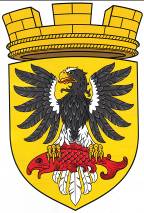 МУНИЦИПАЛЬНОЕ ОБРАЗОВАНИЕ«ЕЛИЗОВСКОЕ ГОРОДСКОЕ ПОСЕЛЕНИЕ»Собрание депутатов Елизовского городского поселенияТРЕТИЙ СОЗЫВ,  СОРОК  ВОСЬМАЯ  СЕССИЯР Е Ш Е Н И Е №823г. Елизово                                                                                                           29 апреля 2021 года	Руководствуясь Федеральным законом от «Об общих принципах организации местного самоуправления в Российской Федерации», Федеральным законом от 21.12.2001 №178-ФЗ «О приватизации государственного и муниципального имущества», Уставом Елизовского городского поселения Елизовского муниципального района в Камчатском крае, Положением «О порядке приватизации объектов муниципальной собственности Елизовского городского поселения», принятым Решением Собрания депутатов Елизовского городского поселения от 23.04.2013 № 452, Положением «О порядке владения, пользования и распоряжения имуществом, находящимся в собственности  Елизовского городского поселения», принятым Решением Собрания депутатов Елизовского городского поселения от 09.02.2017 № 111, Собрание депутатов Елизовского городского поселенияРЕШИЛО:  	1. Принять муниципальный нормативный правовой акт «О внесении изменений в муниципальный нормативный правовой акт от 26.11.2020         № 219-НПА «Прогнозный план (программа) приватизации объектов муниципальной собственности Елизовского городского поселения на 2021 год».	2. Направить муниципальный нормативный правовой акт, принятый настоящим Решением, Главе Елизовского городского поселения для подписания и опубликования (обнародования).Глава Елизовского городского поселения – председатель Собрания депутатовЕлизовского городского поселения                                                   Е.И. РябцеваЕЛИЗОВСКИЙ МУНИЦИПАЛЬНЫЙ РАЙОН«ЕЛИЗОВСКОЕ ГОРОДСКОЕ ПОСЕЛЕНИЕ»Муниципальный нормативный правовой акт«О внесении изменений в муниципальный нормативный правовой акт от 26.11.2020 № 219-НПА «Прогнозный план (программа) приватизации объектов муниципальной собственности Елизовского городского поселения на 2021 год»Принят Решением Собрания депутатов Елизовского городского поселения от 29 апреля 2021 года №823 Статья 1. Внести в часть 4 муниципального нормативного правового акта от 26.11.2020 № 219-НПА «Прогнозный план (программа) приватизации объектов муниципальной собственности Елизовского городского поселения на 2021 год» изменения, изложив в следующей редакции: «4. Перечень объектов муниципальной собственности Елизовского городского поселения, подлежащих приватизации в 2021 году:Перечень объектов, подлежащих приватизации в 2021 году		».	Статья 2. Настоящий муниципальный нормативный правовой акт вступает в силу после его официального опубликования (обнародования).									        					Глава Елизовского городского поселения				          Е.И. Рябцева№243-НПА от «29» апреля 2021 годаО принятии муниципального нормативного правового акта «О внесении изменений в муниципальный нормативный правовой акт от 26.11.2020 № 219-НПА «Прогнозный план (программа) приватизации объектов муниципальной собственности Елизовского городского поселения на 2021 год»№Наименование объектаАдрес объектаХарактеристика объектаГод приватизации123451Нежилое помещениег. Елизово, ул. Вилкова, д. 24, пом. 1Нежилое, 1 этаж, общая площадь 33,4 квадратных метров20212Нежилое помещениег. Елизово, ул. Мирная. д. 11, пом. 4Нежилое, 1 этаж, общая площадь 23,1 квадратных метров20213Здание котельной 1а (19) с земельным участкомг. Елизово, ул. ПодстанционнаяЗдание котельной 1а (19), нежилое здание, 1-этажное, общая площадь 136 кв.м., инв.№ 3666. Лит. А.Земельный участок общей площадью 5127 кв.м., кадастровый номер: 41:05:0101005:1652, категория земель: земли населенных пунктов, разрешенное использование: объекты теплоснабжения.20214Нежилое помещениег. Елизово, ул. Новый городок, д. 5, пом. 2Нежилое, 1 этаж, общая площадь 34,7 квадратных метров20215Нежилое помещениег. Елизово, ул. Паратунская, д. 3, пом. 4 Нежилое, 1 этаж, общая площадь 22,8 квадратных метров20216Нежилое помещениег. Елизово, ул. Шелехова, д. 5, пом. 1Нежилое, 1 этаж, общая площадь 34,2 квадратных метров2021